.Count In:	16 CountNotes: Restart on the 5th wall (12:00).[1-8]	BACKWARD WALK X2, SIDE ROCK CROSS, HOLD, BALL CROSS, full unwind with a sweep. 	End Facing*Styling 	On cts 1-2 You can pop opposite knee as the foot you step back on. 	[9-16]	BODY ROLL, BALL STEP, TOUCH, POINT X3, HITCH WITH A ¼ TURN R	Re-Start on 5th Wall Touch R next to L for ct 8. (Do not make ¼ turn w/hitch.)	[17-24]	STEP, ½ TURN R, ½ TURN R TRIPLE STEP, SIDE ROCK BALL SIDE ROCK	[25-32]	STEP R BEHIND, ½ TURN UNWIND R, CROSSING SHUFFLE,  SIDE ROCK CROSS, ½ TURN UNWIND L W/ HIP ROLL	Email: Adcocklt@vcu.edu - Phone: (+1) 804-840-0053Body Like A Back Road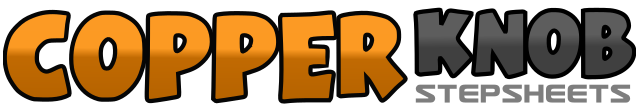 .......Count:32Wall:4Level:Beginner.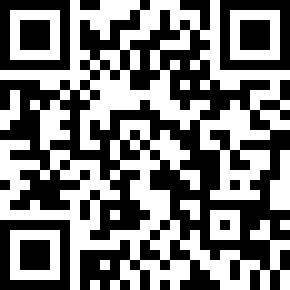 Choreographer:Lauren Adcock (USA) - February 2017Lauren Adcock (USA) - February 2017Lauren Adcock (USA) - February 2017Lauren Adcock (USA) - February 2017Lauren Adcock (USA) - February 2017.Music:Body Like a Back Road - Sam HuntBody Like a Back Road - Sam HuntBody Like a Back Road - Sam HuntBody Like a Back Road - Sam HuntBody Like a Back Road - Sam Hunt........1,2Step back R (1) , Step back L (2)  *	12:003&4Rock R foot to R side (3) recover weight to L (&) cross R foot over L (4)	12:005&6Hold (5), Step L to L (&) cross R foot over L (6)	12:007,8Unwind ½ turn L (7)  sweep L foot Front to back touching L toe back (8)	12:001,2Roll body on (1) Take weight on L (2)	12:00&3,4Step R foot next to L (&) step back on L (3) Touch R next to L (4) 	12:005&6&Point R to R (5) step R next to L (&) Point L to L (6) Step L next to R (&)	12:007, 8Point R to R (7), hitch R knee up making ¼ turn R (8)	3:001,2Step R foot fwd (1) make a ½ turn R stepping back on L (2)	9:003&4Make a ½ turn R stepping fwd on R (3) step together with L (&) step fwd on R (4)	3:005,6&Rock L foot to L side (5) transfer weight back to R (6), step L foot next to R (&)	3:007,8Rock R foot to R side (7), transfer weight back to L (8) 	3:001,2Step R foot slightly behind L (1)  unwind ½ turn L taking weight on R (2)	9:003&4Cross L foot over R(3) step R foot to R side (&) cross L foot over R (4)	9:005&6Rock R to R side (5) transfer weight to L (&) cross R foot over L (6)	9:007,8Unwind a ½ turn L slowly while rolling hips (7-8)   	3:00